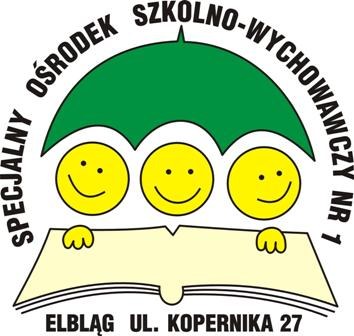 V WOJEWÓDZKI KONKURS PLASTYCZNY„ W ZACZAROWANYM ŚWIECIE MUZYKI ”1. Organizator:	Specjalny Ośrodek Szkolno – Wychowawczy nr 1 w Elblągu.2. Koordynatorzy:	Bożena Kowalewska, Iwona Zwara3. Cele konkursu:Tworzenie obrazów inspirowanych wybranymi utworami muzycznymi.Popularyzacja utworów w wykonaniu cenionych artystów.Integracja muzyki i plastyki.Rozwijanie wyobraźni dzieci i młodzieży poprzez aktywne słuchanie muzyki oraz jej interpretację plastyczną.Prezentacja różnorodnych technik plastycznych.Wymiana doświadczeń artystycznych i pedagogicznych.4. Warunki konkursu:Konkurs przeznaczony jest dla uczniów Specjalnych Ośrodków Szkolno- Wychowawczych  z województwa warmińsko – mazurskiego.Praca powinna być wykonana przez jednego autora; każdy uczestnik konkursu może nadesłać tylko jedną pracę.Technika: malarstwo, grafika, collage, rysunek, prosimy nie przysyłać prac w technikach nietrwałych, np. wyklejanych makaronem, kaszą, itp.Format prac: A3.Każda praca na odwrocie powinna być czytelnie i trwale podpisana: imię i nazwisko autora oraz zaopatrzona w metryczkę dołączoną do regulaminu: załącznik 1. Autorzy przekazują swoje prawa autorskie na rzecz organizatora, organizator zastrzega sobie prawo do ich nieodpłatnej publikacji, prace nie będą zwracane.Udział w konkursie jest równoznaczny z akceptacją warunków regulaminu oraz zgodą        na przetwarzanie danych osobowych uczestnika konkursu w zakresie niezbędnym dla potrzeb konkursu i jego promocji zgodnie z ustawą o ochronie danych osobowych USTAWA z dnia 10 maja 2018 r. o ochronie danych osobowych.Prace należy wysyłać do 05.05.2019 r. na adres:Specjalny Ośrodek Szkolno – Wychowawczy nr 1ul. Kopernika 2782-300 Elblągz dopiskiem „ W zaczarowanym świecie”Oceny prac dokona komisja konkursowa powołana przez organizatorów do dnia     15.05.2023 r. Otwarcie wystawy pokonkursowej w dniu 26.05.2023 r. w Specjalnym Ośrodku Szkolno – Wychowawczym nr 1 w Elblągu.Nieobecnym laureatom nagrody zostaną rozesłane pocztą.Wyniki konkursu zostaną zamieszczone na stronie internetowej placówki http://www.sosw.elblag.com.pl  Zapraszamy do udziału w konkursieZałącznik 1V Wojewódzki konkurs plastyczny„ W zaczarowanym świecie muzyki”METRYCZKA PRACYOŚWIADCZENIE RODZICA/OPIEKUNA PRAWNEGOMETRYCZKĘ PROSIMY PRZYKLEIĆ NA REWERSIE PRACY KONKURSOWEJIMIĘ I NAZWISKO  	              AUTORAWIEKKLASANAZWA, ADRES SZKOŁY, TELEFONIMIĘ I NAZWISKO NAUCZYCIELA-OPIEKUNA              Oświadczam, że zostałem zapoznany z regulaminem i wyrażam zgodę na udział mojego dziecka (imię i nazwisko)………………………………………………………………………………… w w/w konkursie. Wyrażam zgodę na przetwarzanie i udostępnianie danych osobowych mojego dziecka  dla celów związanych  z zorganizowaniem konkursu. Wyrażam zgodę na wielokrotne wykorzystywanie pracy  przez organizatora na potrzeby konkursu. Wyrażam również zgodę na umieszczanie zdjęć zawierających wizerunek mojego dziecka, zarejestrowany podczas wręczenia nagród na stronie internetowej szkoły oraz w prasie, w celu informacji i promocji konkursu.               Oświadczam, że zostałem zapoznany z regulaminem i wyrażam zgodę na udział mojego dziecka (imię i nazwisko)………………………………………………………………………………… w w/w konkursie. Wyrażam zgodę na przetwarzanie i udostępnianie danych osobowych mojego dziecka  dla celów związanych  z zorganizowaniem konkursu. Wyrażam zgodę na wielokrotne wykorzystywanie pracy  przez organizatora na potrzeby konkursu. Wyrażam również zgodę na umieszczanie zdjęć zawierających wizerunek mojego dziecka, zarejestrowany podczas wręczenia nagród na stronie internetowej szkoły oraz w prasie, w celu informacji i promocji konkursu. …………………………………………………………….Podpis autora / autorów pracy……………………………………………………………..Podpis rodzica lub prawnego opiekuna